.#20 count intro (dance starts on the lyric “defeated”)Section 1: WALK R, WALK L, ROCKING CHAIR, STEP, TOUCH, BACK LOCK BACKSection 2: SHUFFLE ½, STEP, PIVOT ½, STEP, R DOROTHY, L DOROTHYSection 3: SIDE ROCK, & SIDE, TWIST, TWIST, BACK ROCK SIDE, L SAILOR ¼ HEELSection 4: & CROSS, BACK SIDE CROSS, CHASSE SIDE ROCK, BEHIND ¼ TOUCH*TAG: At the end of Wall 2 facing (12:00)WALK R, WALK L, MAMBO FWD, WALK BACK, WALK BACK, COASTER STEPThen restart the dance from the beginning**TAG: At the end of Wall 5 facing (6:00)OUT, OUT, BACK, L COASTER HEEL, HOLD, HOLD, &Dance restarts as the artist sings “BE(&)LIEVE(1)”*it takes a little bit of practice but you’ll get it….ENDING: Dance 16 counts of Wall 7, finish the dance facing (12:00) by stomping R to R side (12:00).Contact:Gary O’Reillyoreillygaryone@gmail.com - 00353857819808https://www.facebook.com/gary.reilly.104www.thelifeoreillydance.comIf You Believe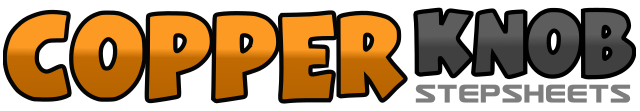 .......Count:32Wall:2Level:Easy Intermediate.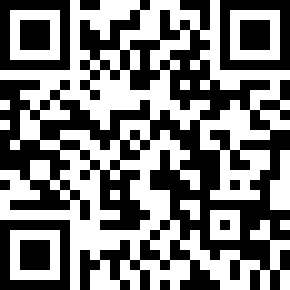 Choreographer:Gary O'Reilly (IRE) - April 2023Gary O'Reilly (IRE) - April 2023Gary O'Reilly (IRE) - April 2023Gary O'Reilly (IRE) - April 2023Gary O'Reilly (IRE) - April 2023.Music:If You Believe - Strive to Be & Patch Crowe : (iTunes, amazon, Spotify)If You Believe - Strive to Be & Patch Crowe : (iTunes, amazon, Spotify)If You Believe - Strive to Be & Patch Crowe : (iTunes, amazon, Spotify)If You Believe - Strive to Be & Patch Crowe : (iTunes, amazon, Spotify)If You Believe - Strive to Be & Patch Crowe : (iTunes, amazon, Spotify)........1 2Walk forward R (1), walk forward L (2)3&4&Rock forward on R (3), recover on L (&), rock back on R (4), recover on L (&)5 6Step forward on R (5), touch L next to R (6)7 & 8Step back on L (7), cross R over L (&), step back on L (8)1 & 2¼ R stepping R to R side (1), step L next to R (&), ¼ R stepping forward on R (2) (6:00)3 & 4Step forward on L (3), pivot ½ R (&), step forward on L (4) (12:00)5 6 &Step forward on R as you begin to drag L behind R (5), lock L behind R (6), step forward on R (&)7 8 &Step forward on L a as you begin to drag R behind L (7), lock R behind L (8), step forward on L (&)1 2Rock R to R side (1), recover on L (2)& 3Step R next to L (&), step L to L side turning L toe out to L in preparation for swivels (3)& 4Swivel both heels L (&), swivel both toes L to face front (weight ends on L) (4)5 & 6Rock R behind L (5), recover on L (&), step R to R side (6)7 & 8Cross L behind R (7), ¼ L stepping R to R side (&), tap L heel to L diagonal (8) (9:00)& 1Step L in place (&), cross R over L (1)2 & 3Step back on L (2), step R to R side (&), cross L over R (3)4 &Step R to R side (4), step L next to R (&)5 6Rock R to R side (5), recover on L (6)7 & 8Cross R behind L (7), ¼ L stepping forward on L (&), touch R next to L (8)1 2Walk forward on R (1), walk forward on L (2)3 & 4Rock forward on R (3), recover on L (&), step back on R (4)5 6Walk back on L (5), walk back on R (6)7 & 8Step back on L (7), step R next to L (&), step forward on L (8)1 2 3Step forward and diagonally out R (1), step forward and diagonally out L (2), step back on R (3)4 & 5Step back on L (4), step R next to L (&), tap L heel forward (5)6 7HOLD (6), HOLD (7)&Step L next to R (&)